 Αγίας Βαρβάρας 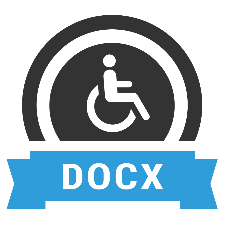 